海南职业技术学院“喜迎二十大 让青春在创业绽放”首届大学生短视频制作大赛活动方案活动宗旨秉承“让青春在创业绽放”的精神，大赛旨在深入贯彻落实国家乡村振兴战略。通过大赛凝聚榜样力量，引领年轻人，尤其是大学生群体展现新风貌、践行新使命、增强创新理念、掌握创业技能，孵化一批优秀短视频创作者，通过短视频的形式宣传乡村新发展，推广乡村好产品，引导更多的年轻人加入到乡村振兴科普和宣传工作中去，用实际行动谱写乡村振兴的青春篇章。大赛主题本次大赛以“我们的新时代——青春篇章”为短视频创作的主旋律，捕捉“富有朝气、充满创意、立足校园、贴近生活”的感人瞬间。参赛作品需结合“《乡村振兴》、《我为家乡代言》、《当代大学生》”三个主题其中一个或组合多个主题进行创作。参赛对象及赛道设置创意组：2022级新生专业组：2020级和2021级学生；若参赛作品为2022级与2020级、2021级共创作品，即并入专业组。参赛形式个人参赛团队参赛，每支队伍成员不超过3名，每人只能参加一个团队。参赛作品要求作品原创：参赛项目要符合国家法律法规，作品拍摄的时间范围可以涵盖2022年1月1日至今均可。必须为原创视频，视频内容积极向上。如改编他人作品，需提备注并供原视频、相关链接及相关材料。作品类型：参赛作品包含但不限于情景短片、风景航拍、创意讲解、科普短片、也可以是讲述产品体验的Vlog，视频风格、形式不限。作品格式：提交作品须画面清晰、音质流畅；时长以30秒~3分钟以内为宜；支持横、竖屏格式；要求视频画面干净，不带角标、台标、水印或标识；有文字的需要上字幕；需提供短视频对应文稿。提交参赛的作品最终格式为MP4、MPG或MOV格式，视频分辨率1080P以上高清格式。活动参加者严禁抄袭或盗用他人作品，如发现有抄袭或盗用他人作品的，将取消该作品的参赛资格，由抄袭者承担抄袭盗用他人作品引起的一切纠纷和法律事务，主办方对此不承担任何法律责任和经济赔偿责任。参赛作品将由活动主办方留存，著作使用权归参加者和主办方共有，参加者自留备份。主办方有权无偿在媒体上展示、展播，或用于宣传、艺术教育、文化交流等。凡提交作品的作者，均视为接受上述各项条款。赛程安排（一）组织动员及报名1.组长动员：各二级学院于13-15日组织动员本院学生积极报名参赛，务必通知到每个班级群。根据各学院学生参赛人数占比评选优秀组织奖。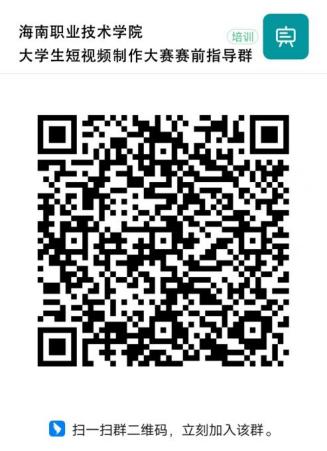 2.报名：1）扫码入钉钉群（需备注名称+专业+电话）
2）在群里填写报名信息3）报名时间截止至10月15日（二）大赛指导特训营大赛组委会将对参赛项目团队开展视频创作指导、拍摄与剪辑等技能进行培训与指导，时间为2022年10月16日-25日之间（具体培训时间届时在报名群中通知）。提交作品所有参赛团队统一将《大学生短视频制作大赛作品报名表》（附件1）及视频材料提交到主办方邮箱：1726870432@qq.com。作品提交时间：2022年10月13日-10月26日之间均可。咨询电话：15008023003姚老师。个人或团队可提交多个作品。（四）结果公布作品评级将于网络评审结束后公布，并择时组织颁奖。评选办法大赛采取总分制，由评委评审（30%）+网络评分赛制（70%）计算，评奖按综合分数排序。同一个队伍可提交多个作品，最终以评分最高作品作为获奖参评作品。大赛评审委员会根据《短视频制作大赛评审规则》（附件2）对作品进行评审。合格的作品将会发布到大赛主委会指定抖音账号，以发布后7天（168小时）的网络数据为依据进行评审。奖项设置（一）奖金奖励：本次大赛，创意组与专业组将分别选出一二三等奖、以及优秀奖。一等奖2名,奖金500元/名；二等奖4名，奖金200元/名；三等奖12名，奖金100元/名。优秀奖：若干（根据参赛数量占比20%，参赛作品越多，优秀数量越多）。最佳个人奖项6个：最佳人气奖、最佳摄影奖、最佳剪辑奖、最佳创意奖、最具潜力男演员奖、最具潜力女演员奖。优秀组织奖3个：根据各学院参赛人数比率排序。（二）二课积分：参与本次大赛的队伍成员，将会根据我校学生手册规定进行二课积分发放鼓励，其中包含：一等奖8积分、二等奖6积分、三等奖5积分、优秀奖4积分；报名参与并通过初审的团队均可获得2积分。最终积分发放以我校学生手册为准。附件1：大学生短视频制作大赛作品报名表附件2：短视频制作大赛评审规则附件1海南职业技术学院大学生短视频制作大赛作品报名表注：1.参赛团队队长自主申报，参赛项目严格按照表格要求填写，并提供相关支撑材料，如有伪造，将取消参赛资格。3.电子版申报表请提交电子签名的.pdf文件或手写意见与签名的.pdf扫描件。4.附填表勾选符号：√附件2海南职业技术学院短视频制作大赛评审规则作品名称作品名称作品名称作品团队队长姓名学院班级/专业联系电话岗位作品团队队长作品团队成员姓名学院班级/专业学号岗位作品团队成员作品团队成员作品团队成员作品简介（限200字以内）作品简介（限200字以内）作品简介（限200字以内）参赛原创性说明参赛原创性说明参赛原创性说明本人代表本项目所有参赛者承诺：已知晓并自愿接受本活动的评审规则和评审办法；本项目没有搬运或剽窃他人作品；不以任何方式干扰评审工作；服从活动主办方的最终裁决。如有违反，一切后果由本项目团队承担。队长签名：                 本人代表本项目所有参赛者承诺：已知晓并自愿接受本活动的评审规则和评审办法；本项目没有搬运或剽窃他人作品；不以任何方式干扰评审工作；服从活动主办方的最终裁决。如有违反，一切后果由本项目团队承担。队长签名：                 本人代表本项目所有参赛者承诺：已知晓并自愿接受本活动的评审规则和评审办法；本项目没有搬运或剽窃他人作品；不以任何方式干扰评审工作；服从活动主办方的最终裁决。如有违反，一切后果由本项目团队承担。队长签名：                 本人代表本项目所有参赛者承诺：已知晓并自愿接受本活动的评审规则和评审办法；本项目没有搬运或剽窃他人作品；不以任何方式干扰评审工作；服从活动主办方的最终裁决。如有违反，一切后果由本项目团队承担。队长签名：                 模块指标要素分值得分评委评审作品主题主题突出，立意鲜明，积极健康，内容完整且富有感染力。（10分）评委评审拍摄剪辑作品结构流畅，构图美观，音乐恰当，字幕规范，镜头稳定，情感饱满。（10分）评委评审作品创意角度新颖，构思精巧，拍摄手法富有艺术性或创造性。（10分）网络评审播放量作品视频发布后，播放量每1000次记0.5分，满分25分（25分）网络评审点赞量作品视频发布后，视频点赞数量每100个记1分，满分30分（30分）网络评审评论数作品视频发布后，视频评论数量每50次记1分，满分10分（10分）网络评审转发量作品视频发布后，视频转发数量每10次记1分，满分5分（5分）